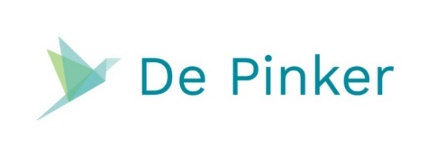 MenuMaandag 3 oktoberErwtecourgettesoepKipfilet krokant met prinsessenbonen, bruine saus, gekookte aardappelenFruitDinsdag 4 oktoberPompoensoepVegan burger met rauwe groenten, provencaalse saua, volkoren rijstIjsDonderdag 6 oktoberMinnestronesoepHamrolletjes met witloof, kaassaus en aardappelpureeVanilleflanVrijdag 7 oktoberKnolseldersoepVisfilet tomaat/mozarella, vissaus, rauwe groenten en gekookte aardappelenFruityoghurt